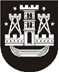 KLAIPĖDOS MIESTO SAVIVALDYBĖS TARYBASPRENDIMASDĖL pamiškės gatvės pavadinimo suteikimo ir švyturio gatvės pavadinimo geografinių charakteristikų pakeitimo2015 m. spalio 29 d. Nr. T2-276KlaipėdaVadovaudamasi Lietuvos Respublikos vietos savivaldos įstatymo 16 straipsnio 2 dalies 34 punktu, Pavadinimų gatvėms, pastatams, statiniams ir kitiems objektams suteikimo, keitimo ir įtraukimo į apskaitą tvarkos aprašo, patvirtinto Lietuvos Respublikos vidaus reikalų ministro 2011 m. sausio 25 d. įsakymu Nr. 1V-57 „Dėl Numerių pastatams, patalpoms, butams ir žemės sklypams, kuriuose pagal jų naudojimo paskirtį (būdą) ar teritorijų planavimo dokumentus leidžiama pastatų statyba, suteikimo, keitimo ir apskaitos tvarkos aprašo ir Pavadinimų gatvėms, pastatams, statiniams ir kitiems objektams suteikimo, keitimo ir įtraukimo į apskaitą tvarkos aprašo patvirtinimo“, 10.3 ir 10.4 papunkčiais, Klaipėdos miesto savivaldybės taryba nusprendžia:1. Suteikti Lypkių g. daliai, išdėstytai tarp taškų Nr. 1–2–3, pavadinimą – Pamiškės g. (1 priedas).2. Pakeisti Švyturio g. geografines charakteristikas – gatvę išdėstyti tarp taškų Nr. 1–2–3–4–5–6 ir panaikinti atkarpą nuo taško Nr. 7 iki taško Nr. 8 (2 priedas).3. Įpareigoti Klaipėdos miesto savivaldybės administracijos direktorių organizuoti gatvių pavadinimų lentelių gamybą.4. Skelbti šį sprendimą Klaipėdos miesto savivaldybės interneto svetainėje.Šis sprendimas gali būti skundžiamas Klaipėdos apygardos administraciniam teismui Lietuvos Respublikos administracinių bylų teisenos įstatymo nustatyta tvarka.Savivaldybės merasVytautas Grubliauskas